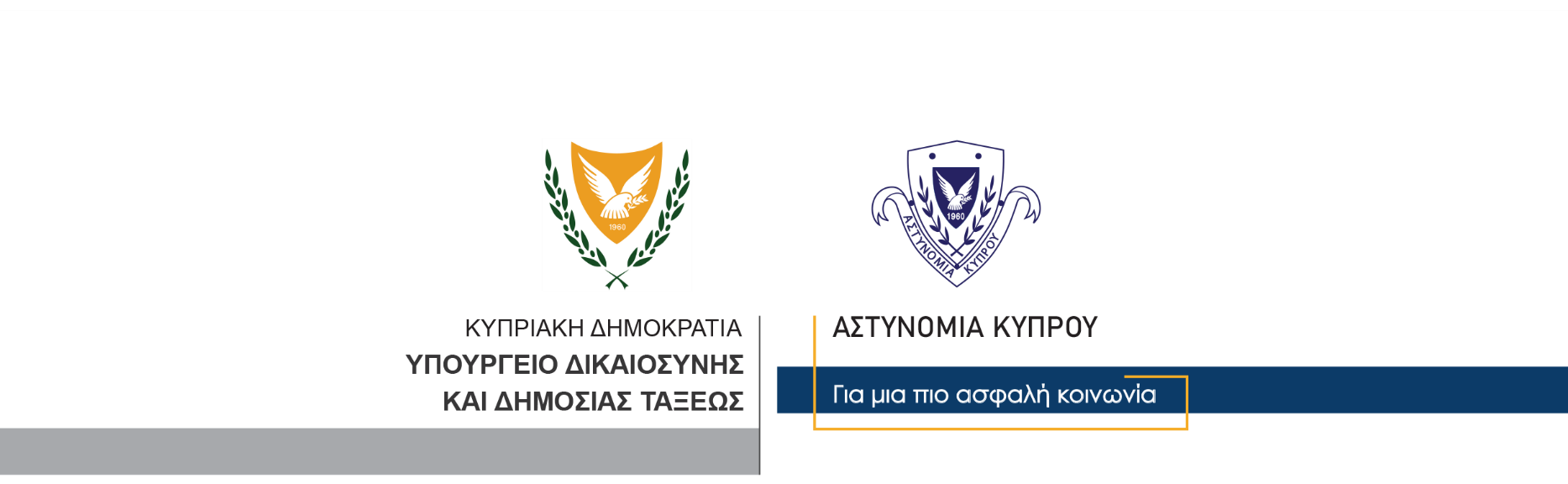 10 Ιουνίου, 2023  Δελτίο Τύπου 1Εντοπισμός και κατάσχεση 19 κιλών κάνναβης και ενός κιλού κοκαΐνηςΣυνελήφθη 29χρονοςΜέλη της ΥΚΑΝ σε συνεργασία με μέλη του Τμήματος Τελωνείων, ανέκοψαν χθες βράδυ για έλεγχο στο αεροδρόμιο Πάφου, άντρα ηλικίας 29 ετών ο οποίος είχε αφιχθεί προηγουμένως από το εξωτερικό. 	Κατά τη διάρκεια της έρευνας στις αποσκευές του, εντοπίστηκαν 19 νάιλον συσκευασίες οι οποίες περιείχαν 19 περίπου κιλά κάνναβης, καθώς επίσης και μια νάιλον συσκευασία η οποία περιείχε ποσότητα άσπρης σκόνης που μοιάζει με κοκαΐνη, συνολικού βάρους ενός κιλού περίπου. 	Ο 29χρονος συνελήφθη για αυτόφωρα αδικήματα και τέθηκε υπό κράτηση ενώ η ΥΚΑΝ (Κλιμάκιο Πάφου) συνεχίζει τις εξετάσεις. 		    Κλάδος ΕπικοινωνίαςΥποδιεύθυνση Επικοινωνίας Δημοσίων Σχέσεων & Κοινωνικής Ευθύνης